RHAN A - Atebwch UN cwestiwn o’r rhan honMae Square CCC a Peg CCC yn gweithredu yn yr un farchnad. Dyma wybodaeth o gyfrifon y flwyddyn a ddaeth i ben ar 31/10/2021.				  	                                                     Square CCC	Peg CCC					£m		£mManylion o'r Datganiadau o IncwmGwerthiannau 		             276		552Pryniadau				216		430Elw net cyn treth a llog 	                60		122Elw net ar ôl treth a llog 	                42		  60Mae'r holl werthiannau ar delerau credyd, a'r holl bryniannau wedi'u cyflenwi ar gredyd.   		                                        Square CCC 		Peg CCC					£m			£mManylion o'r Fantolen			Asedau anghyfredol 			240				480Asedau cyfredol		Stoc 		              60				144	Dyledwyr	48				 72  	216	Banc		36  	144		           Rhwymedigaethau Cyfredol		Credydwyr 	64				80Gorddrafft		  -  	64	  		60       140         Asedau Cyfredol Net 	                           80                                           	76Asedau net				320				556Cyfalaf cyfranddaliadau 
(cyfranddaliadau £1) 		             200				400Elw a Gedwir			             120                        	       	156					320				556MAE ANGEN:Cyfrifo'r cymarebau isod i 2021 i'r ddau gwmni, Square CCC a Peg CCCer mwyn cymharu perfformiadau'r ddau fusnes. I bob un gymhareb, rhowch ei diffiniad, a dangos sut y daethoch i'ch ateb.Proffidioldeb:  Elw net i'r gwerthiannau a'r Adenillion ar y Cyfalaf a Ddefnyddiwyd.Hylifedd:           Y gymhareb gyfredol a Chymhareb y prawf asidEffeithlonrwydd:    Cyfnod casglu'r dyledwyr; Cyfnod credydwyr a gymerwyd a'r                       Cyfnod trosiant stoc.                                                          	(20 marc)Cymharwch berfformiad Square CCC â pherfformiad Peg CCC.                 (14 marc)(Cyfanswm 34 marc)Mae datganiadau ariannol yn dangos gwir elw a gwerth y cwmni. Trafodwch y datganiad hwn.                                                                        			             (34 marc)Os yw'r datganiad o Lif Arian Parod yn darparu cymaint o wybodaeth ddefnyddiol, pam trafferthu â'r Datganiad o Incwm? Trafodwch.                                                                         			                                                                                                          (34 marc)                                                                                                                 RHAN B - Atebwch UN cwestiwn o’r rhan hon Esboniwch sut mae economegwyr yn mesur pa mor ymatebol yw'r galw i newidiadau ym mhris y cynnyrch ei hun. Beth sy'n dylanwadu ar yr elastigedd galw hwnnw? (33 marc) Sut mae diweithdra a chwyddiant wedi'u cysylltu â'i gilydd yn y tymor byr ac yn yr hirdymor? (33 marc) Sut y gallai banciau canolog geisio rheoli'r cyflenwad arian? (33 marc) RHAN C - Atebwch UN cwestiwn o’r rhan hon Beth yw goblygiadau poblogaeth sy'n heneiddio i fyd busnes? (33 marc)Esboniwch bwysigrwydd cystadleuaeth i fyd busnes ac i'r cwsmer. (33 marc)Sut mae'r cymysgedd cyfathrebu marchnata yn wahanol i'r cymysgedd marchnata? Trafodwch yr amrywiaeth o offer sydd yn y cymysgedd cyfathrebu, gan gyfeirio'n benodol at eu nodweddion.  (33 marc)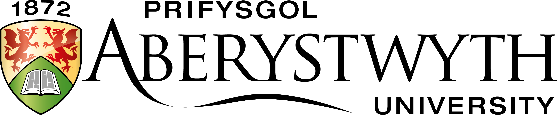 Arholiad MynediadMawrth 2022BUSNES A RHEOLAETHAmser: 1.5 awr (90 munud)Atebwch DRI chwestiwn - UN o bob RhanDangoswch yn glir sut y daethoch i'ch atebion. Datganwch unrhyw ragdybiaethau rydych yn eu gwneud, a'u hesbonio.  Cewch ddefnyddio cyfrifiannell nad oes modd ei rhaglennu.BUSNES A RHEOLAETHAmser: 1.5 awr (90 munud)Atebwch DRI chwestiwn - UN o bob RhanDangoswch yn glir sut y daethoch i'ch atebion. Datganwch unrhyw ragdybiaethau rydych yn eu gwneud, a'u hesbonio.  Cewch ddefnyddio cyfrifiannell nad oes modd ei rhaglennu.